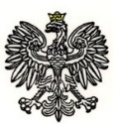 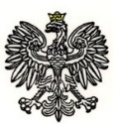  Warszawa, ……………….r.Dotyczy: Postępowanie prowadzone w trybie przetargu nieograniczonego w celu zawarcia umowy ramowej na Dostawy materiałów eksploatacyjnych do sprzętu drukującego, nr ref.: WZP-2331/22/128/ŁWydział Zamówień Publicznych KSP, działając w imieniu Zamawiającego, na podstawie art. 135 ust. 2 i 5 oraz 137 ust. 1 ustawy z dnia 11 września 2019 r. Prawo zamówień publicznych (t.j. Dz. U. 2022, poz. 1710 ze zm.), zwanej dalej „ustawą”, informuje o złożonych wnioskach o wyjaśnienie treści SWZ, odpowiedziach udzielonych przez Zamawiającego oraz zmianach treści SWZ.Pytanie nr 1:Szanowni Państwo, Zwracam się z prośbą o sprawdzenie załącznika nr 4 A-E do SWZ - zadanie 1(materiały hp). W pozycji 5,6,7 wpisano wydajność 16000 - a powinno być 24000. Dodatkowo w pozycji 13 wpisano wydajność 970, a powinno być 450Odpowiedź na pytanie nr 1:Zamawiający informuje, że podtrzymuje zapisy SWZ w zakresie pozycji 5, 6 oraz 7. Zamawiający wymaga wydajności wskazanych materiałów eksploatacyjnych wynoszącej 16 000 stron – możliwe jest zaoferowanie materiałów eksploatacyjnych o lepszych parametrach, tj. wyższej wydajności niż wskazanej przez Zamawiającego.W zakresie poz. 13 Zamawiający informuje, że wydajność powinna wynosić 450 stron.W związku z powyższym, Zamawiający dokonuje zmiany SWZ w następującym zakresie:Załącznik 4A do SWZ, poz. 13 otrzymuje brzmienie:Załącznik nr 4A do SWZ otrzymuje brzmienie jak w załączeniu do niniejszego pisma.Zmiany treści SWZ są wiążące i muszą zostać uwzględnione w złożonych ofertach.L.p.Rodzaj asortymentuSymbolSymbolWydajnośćJ.m.Szacunkowa ilość13Tusz do HP DJ 970/OJG556578DE6578DE450szt.50